Helpsheet – Using WordpressLogging inPosting a blog/adding mediaVisit http://lncn.eu/digiedblog Click Log in with username and password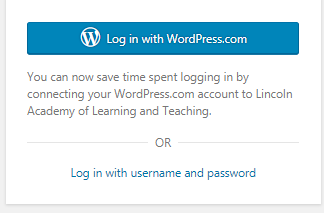 Use your University username and password. E.g. dwakefield

Remember: Click the box stating you are not a robot for security. You might be asked to click on several pictures to confirm your identity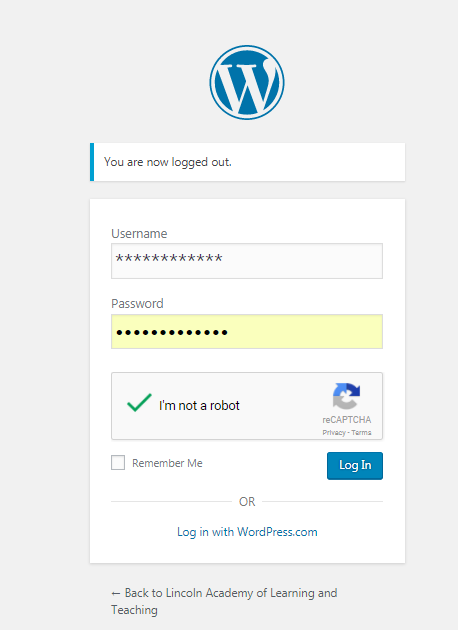 Click LoginYou will now be taken to the Dashboard where you can get information about your webpage.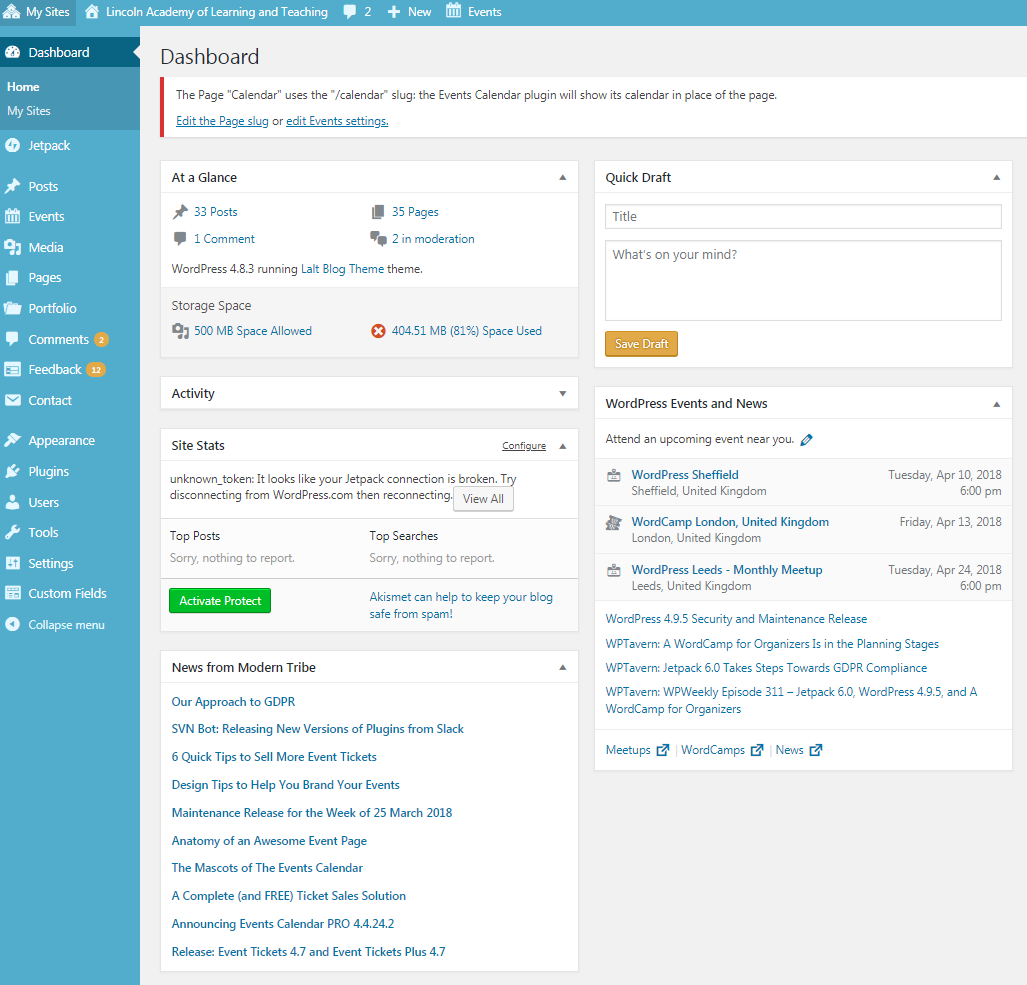 You will now be taken to the Dashboard where you can get information about your webpage.Click Posts on the left-hand side menuClick ‘Add New’ to create a new post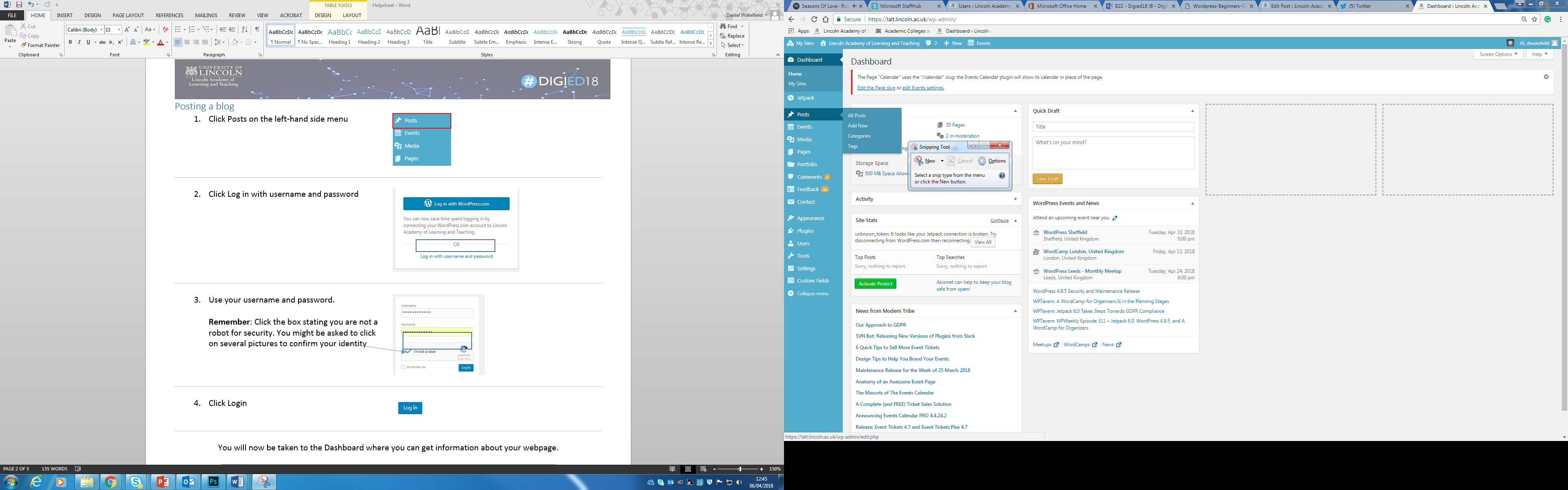 Click Enter Title here to add a name for your blog postTip: Blog post titles should be short Type some text in the box below. The icons above the text are formatting tools. Very similar to that found in Microsoft Word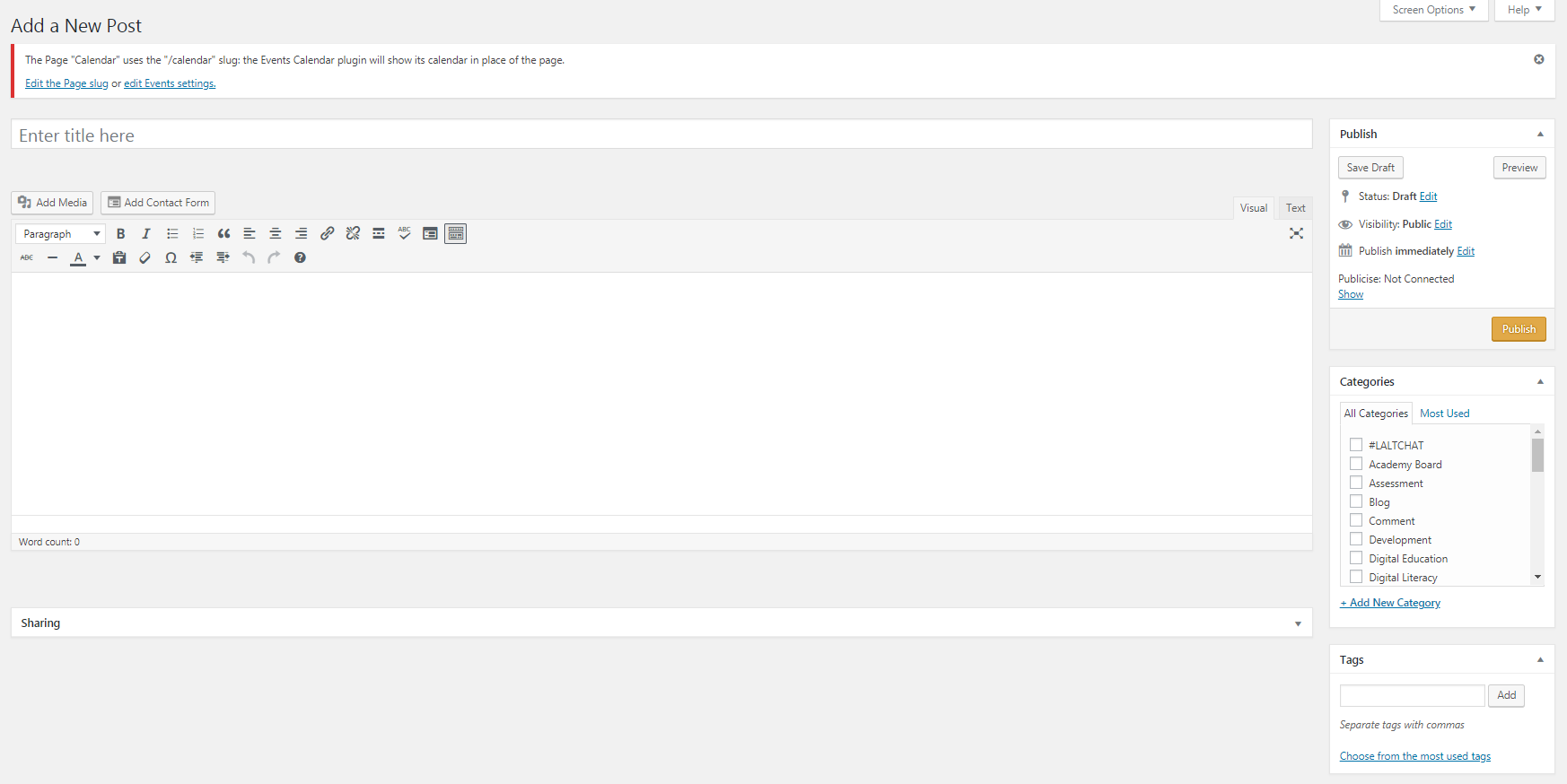 If you would like to add media, such as a picture,Click ‘Add Media’.To add a picture/fileClick ‘Upload files’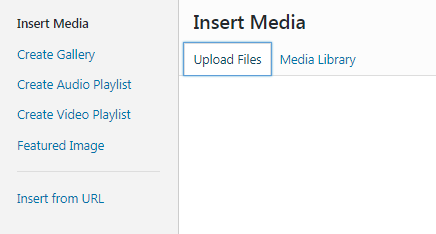 Drop files anywhere in that window or select files to upload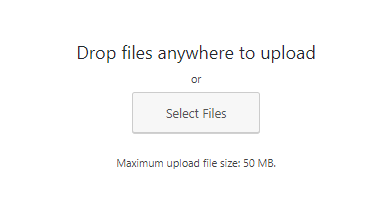 Click Insert into Post to add your media.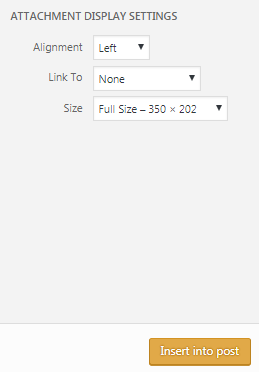 Categories help you organise your posts. Plus they help other users find your posts. You can either use a pre-populatedTags help users search for key words. I.e. if you have tagged your article as ‘engagement’ users who search for this phrase will be pointed towards your post.Once you have completed your post you can click preview to see what your blog post looks like. 

You can also click publish to make your blog live.Commenting on someone’s blog postCommenting on someone’s blog postCommenting on someone’s blog post